Летопис(јануар)-Прослава школске славе Светог СавеУ јануару прослављамо школску славу Светог Саву  .Традиционално у свим нашим издвојеним одељењима као и у матичној школи обележавамо овај дан приредбом. И ове године није изостала слављеничка атмосфера.Приређен је пригодан програм у коме су учествовали сви ученици.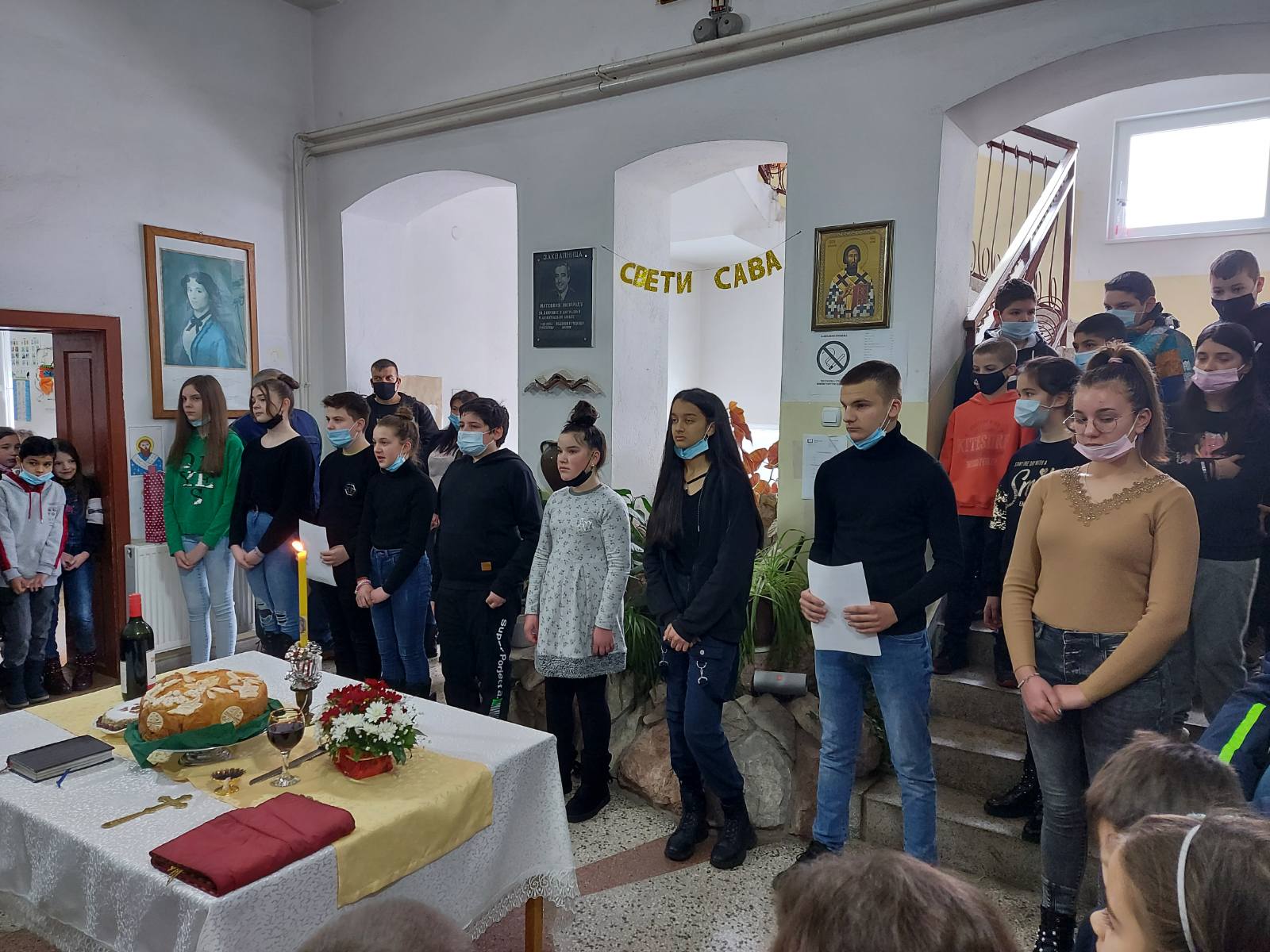 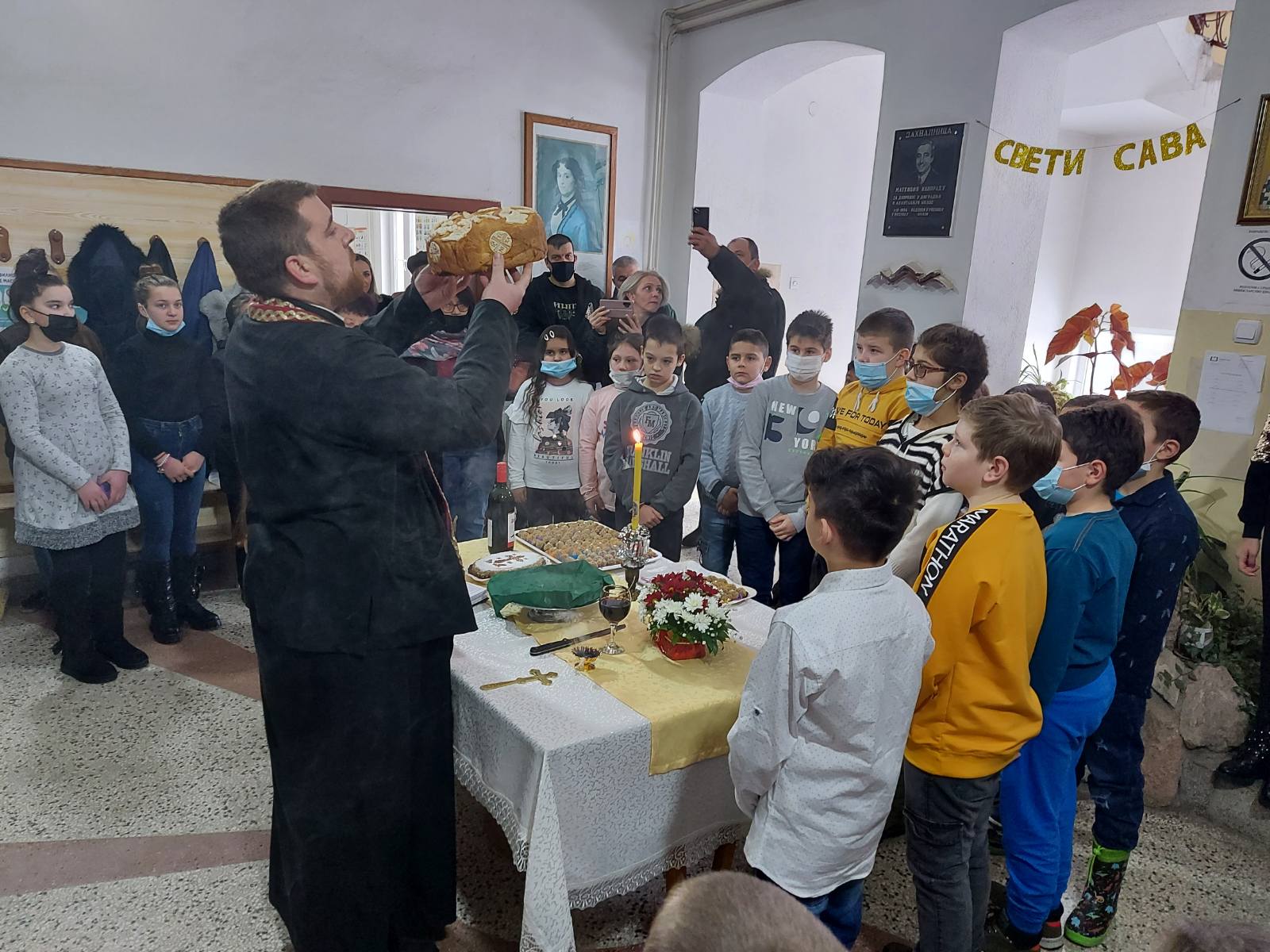 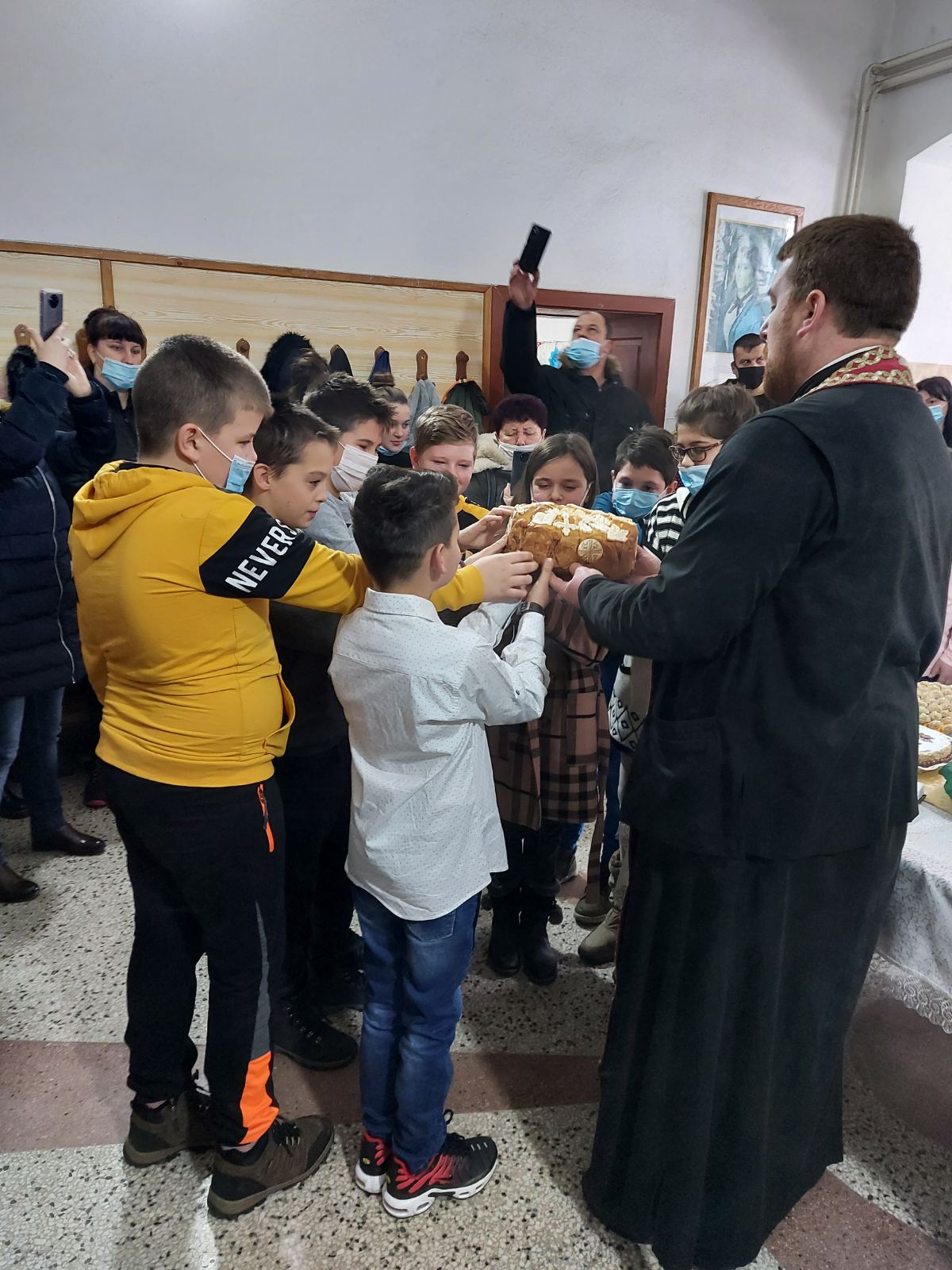 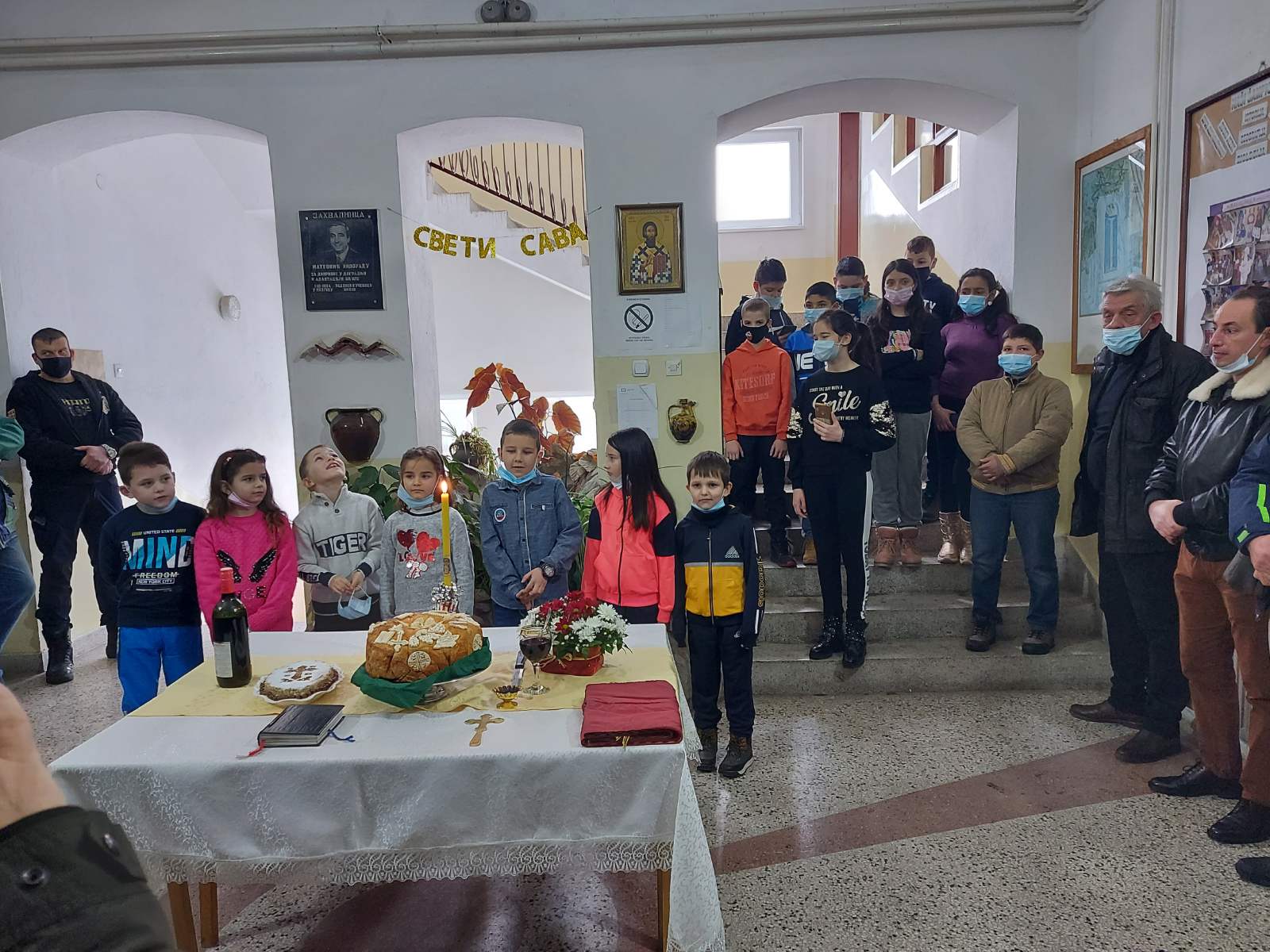 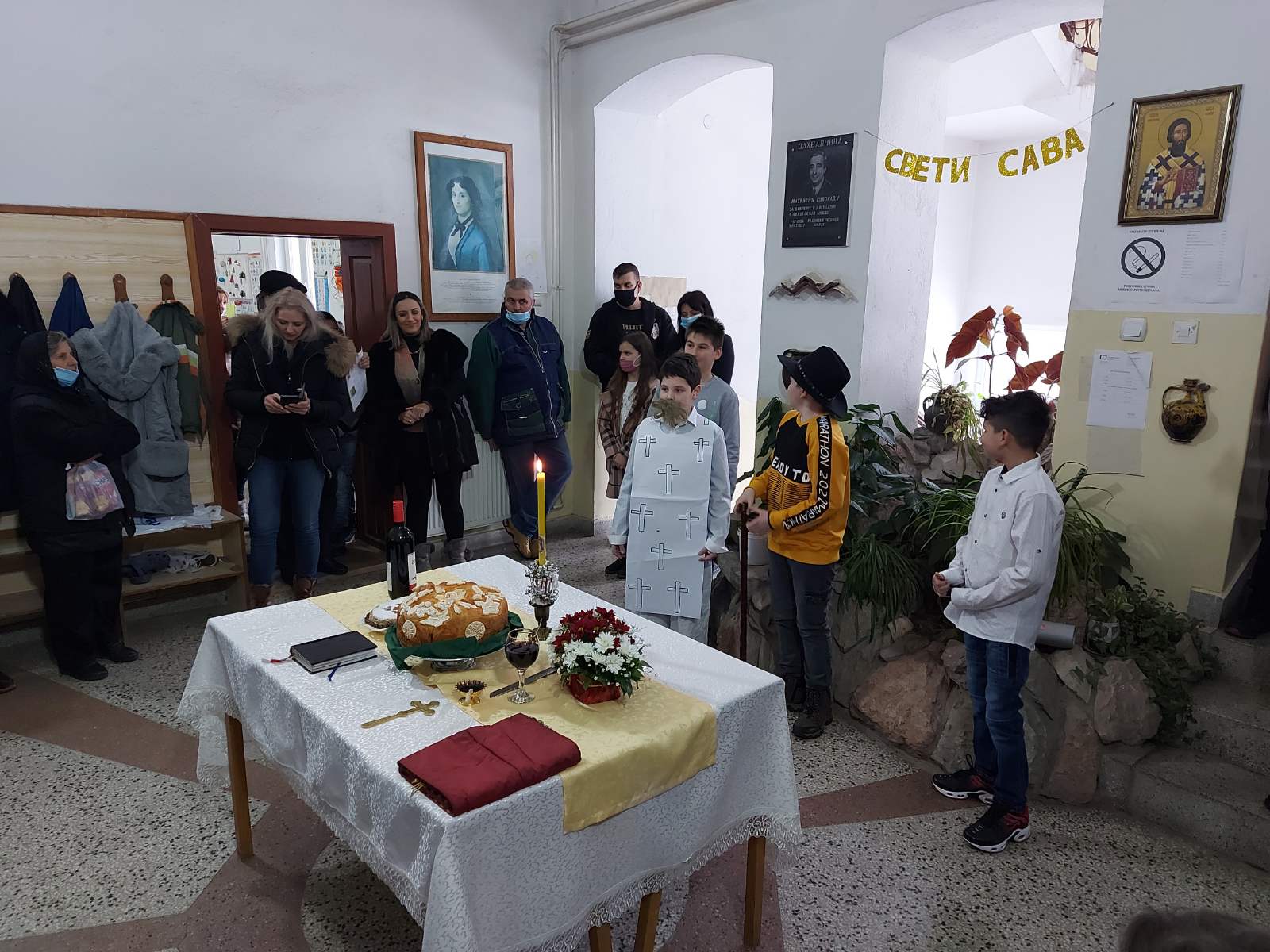 